Министерство труда и социальной защиты  Калужской областиГосударственное казенное учреждение Калужской области  «Полотняно - Заводской детский дом социального обслуживания»УтверждаюДиректор______________________Н.А. Буланова                                                                              Протокол Педагогического Совета 29.08.2023г  ПЕРСПЕКТИВНЫЙ  ПЛАНучебно - воспитательной  коррекционной и социально - реабилитационной работы в  Полотняно - Заводском детском доме социального обслуживания   на  2023 - 2024 учебный год.ЦЕЛЬ: Обеспечение комплексной системы мер по оказанию психолого-медико-педагогической и социально-правовой помощи детям-сиротам и детям, оставшимся без попечения родителей; защита и материальная поддержка воспитанников, их интеграция в общество и социальная адаптация. Задачи: Развитие потребности в обучении, мотивации к обучению, как основы механизма по формированию навыков учебного поведения каждого ученика и коррекции его познавательной сферы.Развитие и коррекция эмоционально-волевой сферы, как детерминанты поведения, организующей фундаментальные  личностные процессы и поведение воспитанника.Осуществление социальной защиты проживающих в детском доме-интернате путём создания благоприятных условий жизнедеятельности.Организация работы по социальной адаптации детей-инвалидов. 5.  Воспитание и обучение детей-инвалидов с учетом их психофизических возможностей.6.   Выполнение мероприятий по социально-трудовой реабилитации детей с ограниченными возможностями.7. Научно-методическое обеспечение учебной, воспитательной, социально - реабилитационной работы.10. Проведение мероприятий по адаптации детей – инвалидов к жизни в обществе. 11. Организация работы по взаимодействию в создании в детском доме – интернате единого реабилитационного пространства. 12. Повышение  уровня педагогического мастерства и квалификации педагогических работников.Организационно - педагогическая работа (внутренний контроль)        Задачи: Исполнение нормативно-правовых актов, регламентирующих деятельность педагогического коллектива. Повышение качества обучения и воспитания  через систему  эффективного контроля, оказывающего влияние  на  трудовую мотивацию  педагогических работников.Изучение результатов педагогической деятельности, выявление отрицательных и положительных тенденций организации воспитательного процесса, побуждение к устранению существующих недостатков и использованию новых возможностей, мотивация педагогов.Повышение педагогического мастерства педагогов.   План   методической работы ЦЕЛЬ:Методическое сопровождение различных сфер деятельности учителей  и воспитателей для эффективного использования перспективных форм работы с детьми и повышения профессиональной  компетентности педагогов..ЗАДАЧИ:- обеспечить условия для включения педагогов в творческий поиск;- подготовить к ознакомлению  и внедрению в педагогическую деятельность учебно-методические и информационные материалы, инновационные методики и технологии в условиях реализации ФГОС;- сформировать новые профессиональные потребности педагогов, которые будут востребованы практикой в ближайшем будущем;- пополнять информационный банк данных по различным направлениям педагогической деятельности;- оказывать теоретическую и практическую, информативную, консультативную  помощь педагогам;- организовать проведение мастер – классов, круглых столов, методических объединений, публикацию методических разработок, брошюр, буклетов по обобщению педагогического опыта и др.;- обеспечить методическое сопровождение конкурсов,  социальных акций, воспитательных мероприятий  и др.;- организовать обмен опытом между различными категориями педагогических работников. НАПРАВЛЕНИЯ ДЕЯТЕЛЬНОСТИ:Работа над совершенствованием адаптированных основных образовательных (общеобразовательных) программ обучения воспитанников ДДСО в рамках ФГОС.Повышение профессиональной компетентности педагогов и воспитателей через внедрение в практику работы ПК, новейших технических средств обучения, через организацию и проведение открытых уроков и мероприятий, предметных и тематических недель.Включение педагогов в процесс самообразования через самостоятельный поиск информации, самостоятельную исследовательскую и аналитическую работу по выбранной теме. Сбор материалов для «Методической копилки» ДДСО для дальнейшего распространения удачного педагогического опыта. Контроль учебной документации.Регулярный мониторинг качества и эффективности учебно-воспитательной деятельности в ДДСО и оказание методической помощи педагогам и воспитателям организации. Повышение уровня квалификации педагогов через их обучение на курсах повышения квалификации и прохождение аттестационных испытаний.Активное участие педагогов в проведении конференций, семинаров, заседаний Круглых столов, педагогических советов. 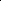 Работа с педагогическими кадрами.Цель. Сопровождение профессионального роста педагогов. Обобщение и представление педагогического опыта.                  План  работы  социальных педагогов и специалиста по социальной работе  1.Организационная работа.Работа с личными делами.3. Обеспечение социальной защиты.Охрана законных  прав и интересов воспитанников.Взыскание и обеспечение поступления алиментовАккумулирование денежных средств на счетах воспитанников, расходование и учет денежных средств воспитанниковЗащита жилищных и имущественных прав воспитанников4. Реализация условий Федерального закона от 28.12.2013 г. № 442-ФЗ «Об основах социального обслуживания граждан в РФ», постановления правительства РФ от 24.05.2014 №481 «О деятельности организаций для детей-сирот и детей, оставшихся без попечения родителей, и об их устройстве в них детей, оставшихся без попечения родителей»5. Работа в социуме6. Работа с выпускниками, постинтернатное сопровождение.7.Работа с кровными  и  замещающими  семьями.План работы психолого медико - педагогического консилиумаЦель работы:Определение специальных образовательных, коррекционных потребностей детей и подростков с отклонениями в развитии в соответствии с диагностированной структурой дизонтогенеза.План работы педагога – психологаОсновная цель педагогического сопровождения: сохранение психического, соматического и социального благополучия детей ДДСО.Основные задачи психологического сопровождения:- Оказывать психологическую поддержку детям.- Коррекция  и развитие интеллектуальных возможностей детей.- Повышение психологической компетентности педагогов, сотрудников и родителей.Логопедическая работаПлан культурно - массовой и досуговой деятельностиВся воспитательная работа в детском доме строится по следующим целевым направлениям:- Физическое воспитание и охрана здоровья.- Гражданско - патриотическое воспитание.- Эстетическое воспитание.- Духовно-нравственное воспитание.- Экологическое воспитание.- Трудовое воспитание.- Правовое воспитание.- Социальная защита воспитанников.Физическое воспитание и охрана здоровья.Цель: Сохранить и укрепить физическое и психологическое  здоровье      воспитанников, сформировать представление о здоровом образе жизни, успешно социализировать воспитанников в общество.Гражданско - патриотическое воспитание.Цель: Формирование гражданского самосознания (права и обязанности, экономическое просвещение, национальное самознание). Воспитание человека-патриота.Эстетическое воспитание.  (Циклограмма ключевых творческих дел)Цель: целенаправленное и систематическое влияние на формирование у воспитанников творческих способностей и эстетического вкуса.Подготовить и провести ставшие традиционными массовые мероприятия.Духовно - нравственное воспитание. Цели:Целенаправленное и систематическое формирование у детей нравственных качеств.Развитие представлений о моральных нормах и ценностях.Усвоение различных моделей поведения и развитие умения самостоятельно определять форму поведения в различных жизненных ситуациях.Становление личностной позиции: “Я сам”, “Я и другие”.Изучение истории культуры, народных традиций.Экологическое воспитание.Цель: Развивать у детей экологические представления, знания о ценности природы и правила поведения в ней.Трудовое воспитание.Цель: воспитание уважительного отношения к труду, людям труда; получение первоначальных трудовых навыков в стенах детского дома.Правовое воспитание.Цель: осмысление себя воспитанником учреждения, гражданином России, усвоение прав и обязанностей в обществе.План мероприятийпо повышению финансовой и юридической компетенции воспитанниковПрохождение курсов повышения квалификации педагогическими работниками.         Аттестация педагогических кадровПримечание: Перспективный план имеет ориентировочный характер и может быть конкретизирован и расширен по мере необходимости.№ п/пОбъект       контроляЦели контроляМетоды контроляДолжность проверяющегоПериод контроляИтоги контроля1РасстановкакадровУточнение и корректировка распределения нагрузки  на новый месяцБеседа, анализЗам. директора по УВР, зав. отделениемВ течениегодаСовещание2Повышение квалификацииУточнение и корректировка  списка  педагогических работников, желающих повысить свою квалификациюБеседаЗам. директора по УВР, зав. отделениемСентябрьСовещание с участием заинтересованных лиц. 3Выполнение АООП в части формирования предметных результатовСформированность предметных результатовАнализ, беседаЗам. директора по УВР, зав. отделениемЯнварь, май Заседание Методического объединения4Работа воспитателей, учителей, инструкторов по труду, логопедов, психологаЗнание и качество  выполнения должностных обязанностей.Оказание консультативной помощи.Посещение занятий, мероприятий, режимных моментов,проверка документации.Зам. директора по УВР, зав. отделениемВ течениегода по плануПерсональная беседа,запись в личном деле педагога5Выполнение программы внеурочной деятельностиРабота педагогов по реализации программыПосещение занятий кружков, мероприятий, анализ.Зам. директора по УВР, зав. ОтделениемIчетвертьАнализ, персональная беседа 6Уроки  по предмету Речь и альтернативная коммуникацияМетодика  обучения детей применению средств альтернативной коммуникации.Посещение уроков, анализ планов, анализдетских работЗам. директора по УВР, зав. отделениемIIчетвертьПерсональная беседа,аналитическая справка7Занятия по Художественно- эстетическому развитию  Уровень сформированности  у обучающихся навыковАнализ планирования, посещение занятий,анализ атрибутов, настольно – печатной продукции.Зам. директора по УВР, зав. отделениемIIIчетвертьАналитическая справка8Занятия по  познавательному развитиюПрименение на занятиях ТСО. Посещение занятий, анализ документации.Зам. директора по УВР, зав. отделениемIVчетвертьПерсональная беседа,аналитическая справка9Уроки по предмету «Ознакомление с окружающим миром»Построение занятий с учётом требований ФГОС. Применение на занятиях наглядного материала.Посещение занятий, анализ документации.Зам. директора по УВР, зав. отделениемIIIчетвертьСовещание, корректировка тематического планирования, аналитическая справка10Практические занятия воспитанников  по хозяйственно-бытовому трудуСоблюдение на занятиях  санитарно – гигиенических требований, результативность обучения.Посещение практических занятий, изучение теоретического материала.Зам. директора по УВР, зав. отделениемIVчетвертьАналитическая справка11Открытые занятияМетодика проведения занятий с учётом требований ФГОС, применениеновых средств, приёмов и  методов обучения.Посещение  занятийЗам. директора по УВР, зав. отделениемПо плануКоллективное обсуждение,аналитическая справка12Календарно – тематическое планированиеСоблюдение методических требований,целесообразность планируемого материалаАнализ, беседа, анкетирование педагогов.Зам. директора по УВР, зав. отделениемАвгустУтверждение плановзам. директора.13Проверка классных журналовСоответствие учебных предметов предметным областям учебного плана. Соблюдение единых требований ведения журнала.Изучение документацииЗам. директора по УВР, зав. отделениемЯнварь, майИндивидуальное собеседование14Педагогические дела воспитанников (характеристика, СИПР и т.д.)Своевременность и правильность ведения записей.Анализ, беседа.Зам. директора по УВР, зав. отделениемИюньСовещание по итогам проверки.15Ежедневные планы работы.Качество содержания, соответствие видов деятельности умственному и физическому развитию детей, своевременность написания, соблюдение методических требований, исполнение запланированногоАнализ, беседа,анкетирование воспитанников. Зам. директора по УВР, зав. отделениемВ течение годаИндивидуальная беседа, написание рекомендаций.16Конспекты открытых занятий, мероприятий.Качество содержания, соответствие умственному и физическому развитию детей, своевременность написания, соблюдение методических требований.Анализ, беседа.Зам. директора по УВР, зав. отделениемВ течение годаИндивидуальная беседа, написание рекомендаций.СрокТема ФормаТемы выступленийОтветственныйАвгуст - сентябрь.Утверждение плана педагогической деятельности  ДДСО на 2023/2024 учебный год. Установочный педагогический совет.Организационно- установочное заседание педагогического совета.Утверждение плана педагогической работы  ДДСО на 2023-2024 учебный год.Утверждение учебных рабочих программ.Утверждение тем открытых занятий, мероприятий.Утверждение графика взаимопосещений занятий, мероприятий.Утверждение тем по самообразованию педагогов.Итоги проверки учебных программ, СИПР, характеристик на воспитанников и другой документации. Рекомендации педагогам по составлению данных документов.Директор Зам. директора по УВР Зав. отделениями Август - сентябрь.Методическое объединение № 1Установочное заседание«Координация деятельности МО педагогов ДДСО на 2023 -2024 учебный год».Зам. директора по УВР Зав. отделениямиУчителя ВоспитателиСентябрьИндивидуальная работа с педагогическими работниками (помощь в разработке программ, методических материалов, в обобщении опыта и др.)В течение  годаИндивидуальные консультации по вопросу совершенствования образовательных программ.Распространение требований по оформлению рабочих программ.Составление рекомендаций по их совершенствованию.Индивидуальные  консультации  по поводу корректировки программ и повторная проверка исправленных программ.Консультативная помощь педагогам по организации учебно-воспитательного процесса. Решение возникающих проблем и вопросов.Периодическое посещение занятий педагогов с целью проверки их    соответствия образовательным программам.Индивидуальные и групповые консультации по приоритетным направлениям работы, а так же индивидуальным запросам педагогов.Методическая помощь и сопровождение при написании и создании методических  и дидактических материалов, подготовке к выступлениям различного характера, проведении открытых занятий и мастер-классов.Распределение и контроль тем по самообразованию педагогов.  Организация выступлений по темам.Зав. отделениями Октябрь.Предметная неделяПосещение   открытых занятий.Открытие Предметной недели:С 16 по 20 октябряПонедельник. День предмета «Речь и альтернативная коммуникация».Вторник. День психолога «Открытое» занятие.Среда. День логопеда.Четверг. День предмета «Адаптивная физкультура».Пятница. День Профильного труда. «Открытое» занятие.Зам. директора по УВР Зав. отделениямиУчитель Педагог-психологЛогопедУчительИнструктор по трудуОктябрь.Распространение опыта   В течение года Методическая поддержка проведению открытых занятий и мастер-классов.Организация  взаимопосещения и целенаправленные посещения занятий в целях обмена опытом работы и оказания педагогам необходимой методической помощи.Выступления на педсоветах.Участие в обновлении информации,              расположенной на сайте учреждения, на стендах.Зав. отделениями Педагоги Октябрь.Методическое объединение № 2Промежуточное заседаниеРазвитие художественно – творческих способностей в продуктивной деятельности детей с ТМПНРЗам. директора по УВР Зав. отделениямиУчителя ВоспитателиНоября Непрерывное совершенствование уровня педагогического мастерства педагогов, их эрудиции и компетентности в области художественно-эстетического развития детей с ОВЗ и ТМНР.Методическое объединение. (Слушание и обсуждение докладов по темам самообразования)1. Доклад: «Развитие художественно - творческих способностей в продуктивной деятельности детей с ТМНР»2. Презентация «Оформление творческого уголка в группе».3. Консультация «Музыкальная развивающая среда - как одно из средств индивидуализации педагогического процесса в контексте введения ФГОС». 4. Мастер-класс «Использование нетрадиционной техники рисования в работе с детьми дошкольного возраста» (Опыт работы)5. Лого-диагностика детей с ТМНР. Данные за 1-ю четвертьЗам. директора по УВР Зав. отделениямиВоспитатели Учитель Воспитатели Учитель-логопедДекабрьПодведение итогов работы во 2 четверти, в 1 полугодии. Промежуточный педагогический совет.Итоги учебно-воспитательной работы в 1 полугодии: достижения и ошибки. Заполнение СИПР. Анализ проверки документации.Директор Зам. директора по УВР Зав. отделениями ЯнварьРаспространение опытаКонсультацииВ течение годаМетодическая поддержка проведению открытых занятий и мастер-классов.Организация  взаимопосещения и целенаправленные посещения занятий в целях обмена опытом работы и оказания педагогам необходимой методической помощи.Выступления на педсоветах.Участие в обновлении информации, расположенной на сайте учреждения, на стендах.Зав. отделениямиЯнварьМетодическоеобъединение № 3Промежуточное заседаниеПромежуточная проверка мини - проектов воспитателей учреждения в рамках конкурса  педогагического мастерства. Зам. директора по УВР Прохорова С.Л.Зав. отделениямиПедагог - психологФевральТематическая неделя Посещение открытых занятий отдельных специалистов. Проведение мероприятий по заданной тематике во всех группах и классах.Открытие тематической недели:с 5 по 9 февраля  «Неделя детской литературы»
Цель: развивать познавательную активность детей
Понедельник. Выставка детской литературы. Занятие по произведениям  Корнея Ивановича Чуковского.
Вторник. Занятие на свежем воздухе. Разучивание подвижных игр по мотивам русских народных сказок.
Среда. Беседа «Любимые сказки». Поделка «Сказочные герои»
Четверг Конкурс рисунков «Моя любимая книга» (рисунки принимаются с пн-ср. методистом) Оформление рисунка в рамке, желательно на плотной основе. Пятница. Общее мероприятие.  Подведение итогов недели.
Зам. директора по УВР Зав. отделениями Воспитатели  Оформление выставки в холе2 этажа (переход) Воспитатели Март«Личностные и деятельностные подходы в образовании детей с УО - основа успешной реализации ФГОС»Доклад по теме самообразования.Теоретический семинар.«Личностный и деятельностный подходы в образовании детей».Зам. директора по УВР Зав. отделениямиАпрельТематическая неделя Проведение мероприятий в рамках тематической недели во всех группах по всем темам в течении недели. Организация выставок поделок и  рисунков в группах.с 22 по 26 Апреля тематическая неделя«В мире животных» 
Цель: привитие любви к животным
Понедельник. Занятие с рассказами о домашних животных «Животные нашего дома».
Вторник Викторина «Наши друзья – птицы».
 Среда Занятие. «Чудесный мир насекомых»
Четверг Конкурс рисунков «Братья наши меньшие». Просмотр слайдов и видеофильмов «Животные из Красной книги». Животные – рекордсмены. 
Праздник «В мире животных». Подведение итогов недели.
Зам. директора по УВР Зав. отделениямиВоспитателиОформление выставки в холе2 этажа (переход) МайМетодическое объединение № 4.Итоговое заседание Заслушивание  мини - проектов воспитателей учреждения по педогагическому мастерству (разработанных с течении года)Зам. директора по УВР Зав. отделениямиПедагог - психологМайИтоги работы за год. Заслушивание годовых отчётов, докладовПедсоветИтоги работы в 2023-2024 уч. году.Постановка задачи на летний оздоровительный период.Директор Зам. директора по УВР Зав. отделениями ПедагогиТематикамероприятияСодержаниедеятельностиПланируемыйрезультатСрокиПроведенияОтветственныйМетодическое сопровождение профессиональной деятельности недавно принятых учителей и воспитателей.	Методическое сопровождение профессиональной деятельности недавно принятых учителей и воспитателей.	Методическое сопровождение профессиональной деятельности недавно принятых учителей и воспитателей.	Методическое сопровождение профессиональной деятельности недавно принятых учителей и воспитателей.	Методическое сопровождение профессиональной деятельности недавно принятых учителей и воспитателей.	СобеседованияПланирование работы на 2023-2024учебныйгод. Анализ уроков.Определение содержания деятельности. Выявлениеуровня теоретической подготовки принятых специалистов. Оказание методической помощи в организации урока.В течение года.Зав. отделениямиЗав. отделениямиКонсультацииРабота учителя и воспитателя    с документацией. Подготовка   и проведение промежуточнойдиагностики по предмету.Анализ результатов профессиональной деятельности.Оказание методической помощи в исполнении  функциональных обязанностей.В течение года.Зав. отделениямиЗав. отделениямиСобеседованиеИзучение основныхнормативных документов, регламентирующих образовательную деятельность.Изучение методическихподходов к оценке результатовучебной деятельности воспитанников ДДСО.Информирование учителейо нормативных актах, на которых основывается профессиональная  деятельность учителя. Информированиео требованиях, предъявляемых к оценке результатов учебной деятельности воспитанников ДДСО и способах их анализа.НоябрьЗав. отделениямиЗав. отделениямиКонсультацииПодготовка и проведение Предметной и Тематических недель. Повышение уровня квалификации педагогических кадров. Пополнение метод. копилки ДДСО.Ноябрь, февраль, апрельЗав. отделениямиЗав. отделениямиАттестация педагогических кадров.Подготовка и  проведение мероприятий по профессиональной аттестации педагогов.Экспертиза уровня подготовкиаттестующихся  педагогов.  по графикуЗав. отделениямиЗав. отделениямиПрохождение курсовой подготовки.Обучение   учителей и воспитателей   школы   на   курсах повышения квалификации по реализации ФГОС.Повышение  уровня профессиональной компетенции педагогов.по графикуЗав. отделениямиЗав. отделениямиПрезентацияопыта работыПубликация методической продукции.Представление результатов методической деятельности (папки, альбомы, буклеты с метод. разработками, проведение открытых занятий, выступления с докладами, самоанализ занятий и деятельности за год) Согласнопланамработы.Зав. отделениямиЗав. отделениями№ п/пСодержание работыСрокиОтветственный1Составление годового плана работыАвгуст-сентябрьСоциальный педагог, специалист по социальной работе2Внести данные о вновь прибывших воспитанниках в регистрационные журналы по жилью, пенсиям, алиментам, сбер. банкПо необходимостиСоциальный педагог3Совместное планирование воспитательной работыавгустЗам. директора по УВР, психолог,соц. педагог4Продолжить работу по ведению компьютерной базы данных на всех воспитанников (внесение изменений)В течение годаСоциальный педагог5Дальнейшая работа по накоплению банка данных по методикам работы на основе изучения методической литературы, специальных изданий по социальной педагогике, изучение законодательной базы.В течение годаСоциальный педагог6Участие в работе педсоветов, совещаниях при директоре.В течение годаСоциальный педагог7Оформление и ведение учетной и статистической документации (журналы, книги), оформление информационного стендаВ течение годаСоциальный педагог, специалист по социальной работе№ п/пСодержание работыСрокиОтветственный1Провести инвентаризацию личных дел воспитанников и оформить их в соответствии с требованиямиВ течение годаСоциальный педагог2Провести проверку наличия документов в личных делах вновь прибывших детейПри поступлении детейСоциальный педагог3Оформлять личные дела при поступлении воспитанниковВ течение годаСоциальный педагог4Оформлять личные дела воспитанников старше 18 лет для ОСЗН- Курбанов Шамиль- Голышков Максим- Авзалова Анна- Кудряшов Сергей- Левашов Никита- Ефремов Вячеслав- Кантарев Алексей- Тарканков АнтонПо достижении 18 летсентябрь (2023)октябрь (2023)декабрь (2023)январь (2024)январь (2024)февраль (2024)август (2024)август (2024)Социальный педагог5Оформить и передать в государственный банк данных о детях-сиротах и детях, оставшихся без попечения родителей дополнения к анкетам на новых воспитанников, выпускников.По необходимостиСоциальный педагог6Сфотографировать детей для получения паспортов и военных билетов (18 воспитанника)до 01.02.2024г.Социальный педагог7Ознакомить воспитателей с личными делами новых воспитанниковПо мере поступления детейСоциальный педагог№п/Содержание работыСрокиОтветственныйОтветственныйРабота  с ОСЗН,ГУ-УПФ РФ, отдел опеки, Министерство труда и социальной защиты, ОВМОМВД, УФСИН, Районный суд, ФСС, МСЭ, военкомат, нотариусРабота  с ОСЗН,ГУ-УПФ РФ, отдел опеки, Министерство труда и социальной защиты, ОВМОМВД, УФСИН, Районный суд, ФСС, МСЭ, военкомат, нотариусРабота  с ОСЗН,ГУ-УПФ РФ, отдел опеки, Министерство труда и социальной защиты, ОВМОМВД, УФСИН, Районный суд, ФСС, МСЭ, военкомат, нотариусРабота  с ОСЗН,ГУ-УПФ РФ, отдел опеки, Министерство труда и социальной защиты, ОВМОМВД, УФСИН, Районный суд, ФСС, МСЭ, военкомат, нотариусРабота  с ОСЗН,ГУ-УПФ РФ, отдел опеки, Министерство труда и социальной защиты, ОВМОМВД, УФСИН, Районный суд, ФСС, МСЭ, военкомат, нотариус1Предоставление информации о наличии свободных мест и движении граждан (отчет в министерство)1 раз в месяц до 5 числа, следующего за отчетным1 раз в месяц до 5 числа, следующего за отчетнымСоциальный педагог3Отчет по ИПРА - информация о реабилитационных мероприятиях, установленных гражданам, проживающим в стационарных организациях социального обслуживания Калужской области(ежеквартально с нарастающим итогом)(ежеквартально с нарастающим итогом)Социальный педагог4Мониторинг предоставляемых социальных услуг (в министерство)1 раз в квартал до 10 числа, следующего за отчетным1 раз в квартал до 10 числа, следующего за отчетнымСоциальный педагог5Разработка ИППСУ, пересмотр и внесение изменений. Составление заключенияВ течение годаВ течение годаСоциальный педагог6Ведение электронной базы данных ПК «Катарсис»В течение годаВ течение годаСоциальный педагог7Составление и пересмотр индивидуальных планов устройства и жизнедеятельности воспитанниковПри поступлении составление,2 раза в год пересмотр (октябрь 2023, апрель 2024)При поступлении составление,2 раза в год пересмотр (октябрь 2023, апрель 2024)Социальный педагог8Запрос справок воспитанников о размере пенсии и ЕДВ Апрель Апрель Социальный педагог9Оформление пенсии, запрос пенсионного дела, продление пенсии (при поступлении, после переосвидетельствования, в 18 лет)По необходимостиПо необходимостиСоциальный педагог10Оформление пенсионных страховых свидетельств (СНИЛС) По необходимостиПо необходимостиСоциальный педагог11Подготовка документов в УПФР для отказа от набора социальных услугДо 01.10.2023г.До 01.10.2023г.Социальный педагог12Предоставить информацию о численности недееспособных граждан, старше 18 лет (отчет в ОСЗН)1 раз в квартал1 раз в кварталСоциальный педагог13Подготовка документов для перевода воспитанников во взрослые интернаты (в ОСЗН, в министерство)По достижению 18 лет, 23 годаПо достижению 18 лет, 23 годаСоциальный педагог14Получение и обмен паспортов По достижении 14 лет, 20 летПо достижении 14 лет, 20 летСоциальный педагог15Регистрация на временное пребывание вновь поступивших  детей, продление регистрации, снятие с учета по месту пребыванияПо необходимостиПо необходимостиСоциальный педагог16Оформление  ИННПо необходимостиПо необходимостиСоциальный педагог17Подача сведений в «Росиимущество», в случае смерти воспитанника, для признания имущества в виде денежных средств, выморочнымПо необходимости По необходимости Социальный педагог18Оформление приписных удостоверений и военных билетов.По необходимости По необходимости Социальный педагог19Подготовка документов для переосвидетельствования и разработки ИПРА (МСЭ)Сентябрь, октябрь, декабрь (2023), январь, февраль, август (2024)Сентябрь, октябрь, декабрь (2023), январь, февраль, август (2024)Социальный педагог20Подготовка документов для коррекции ИПРАПо необходимостиПо необходимостиСоциальный педагог21Подготовка документов для представления на ЦПМПКПо необходимостиПо необходимостиСоциальный педагог Специалист по социальной работе22Работа по обеспечению воспитанников ТСР и путевками на санаторно-курортное лечениеВ течение года (по необходимости)В течение года (по необходимости)Социальный педагог23Контроль за сведениями для банка данных на усыновление (внесение вновь поступивших воспитанников, внесение изменений, оформление анкет, предоставление фотографий)По мере поступления детей и изменения данных и в соответствии с графиком По мере поступления детей и изменения данных и в соответствии с графиком Социальный педагог24Оформление документов воспитанникам на предоставление накопительного капитала детям-сиротамПо необходимостиПо необходимостиСоциальный педагог25Защищать права и интересы воспитанников в различных инстанциях (пед. совет, полиция,  суд, прокуратура и др.)По необходимостиПо необходимостиСоциальный педагог26Подготовка и передача в суд документов на определение дееспособности воспитанников старше 14 летПо достижении 14 летПо достижении 14 летСоциальный педагог27Предоставление сведений по детям-сиротам и детям, оставшимся без попечения (отчет в отдел опеки)1 раз в квартал1 раз в кварталСоциальный педагог28Отчет о предоставлении проживающим педагогических, социально-психологических, культурно-массовых услуг (зам.директора по УВР)1 раз в квартал1 раз в кварталСоциальный педагог29Медико-социальный отчет (Зам.директора по мед.работе)1 раз в месяц1 раз в месяцСоциальный педагог30Отчет по возрастам и половому признаку (в бухгалтерию)1 раз в месяц1 раз в месяцСоциальный педагог31Отчет по среднесписочной численности (в бухгалтерию)1 раз в месяц1 раз в месяцСоциальный педагог32Отчет в прокуратуру об отсутствии преступления1 раз в месяц1 раз в месяц33Акт проверки условий жизни несовершеннолетних (сироты, дети, оставшиеся без попечения родителей) в опеку1 раз в год и по необходимости1 раз в год и по необходимостиСоциальный педагог34Акт проверки условий жизни совершеннолетних (в ОСЗН)1 раз в год и по необходимости1 раз в год и по необходимостиСоциальный педагог35Оформление реестров почтовых отправлений (в бухгалтерию)1 раз в месяц1 раз в месяцСпециалист по социальной работе36Учет движения подгузников – выдача1 раз в месяц1 раз в месяцСпециалист по социальной работе37Предоставление сведений о воспитанниках, ответы на запросы различных организаций, родителей, запросы недостающих документов воспитанниковПо необходимостиПо необходимостиСоциальный педагог, специалист по социальной работе1Оформление исковых заявлений о лишении родительских прав, взыскании алиментовПо необходимостиСоциальный педагог2Контроль поступления алиментов на личные счета воспитанников1 раз в месяцСоциальный педагог3Ведение лицевых карточек по зачислению алиментов1 раз в месяцСоциальный педагог4Запрос судебным приставам расчета задолженности по выплате алиментов1-2 раза в годСоциальный педагогПривлечение родителей к административной ответственности по ст. КоАП РФ Статья 5.35.1. По необходимостиСоциальный педагог5Привлечение родителей к уголовной ответственности по ст.157 ч.1 УК РФПо необходимостиСоциальный педагог6Обращаться за содействием в районную и областную прокуратуры, Федеральную службу судебных приставов, ОВМОМВДПо необходимостиСоциальный педагог1Открытие лицевых счетов в сбербанке вновь прибывшим По необходимостиСпециалист по социальной работе2Предоставление заявлений о перечислении пенсии в полном объеме или в определенной части этой пенсии в счет установленной платы за предоставляемые социальные услугиДекабрьСпециалист по социальной работе3Оформление протоколов комиссии по расходованию личных денежных средств недееспособных воспитанников1 раз в месяцСпециалист по социальной работе4Составление актов на выдачу товаров и авансовых отчетов с приложением платежных первичных документов3 раза в неделюСпециалист по социальной работе5Отчет по расходованию денежных средств1 раз в кварталСпециалист по социальной работе6Занесение данных по движению личных средств воспитанников в карточки учета денежных средствНе реже 2 раз в неделюСпециалист по социальной работе7Занесение данных по движению личных денежных средств воспитанников в отчеты опекунаНе реже 2 раз в неделюСпециалист по социальной работе8Составление отчета опекуна о хранении, об использовании имущества и управлении таким имуществом (отдел опеки)До 01.02.2024Специалист по социальной работе9Проведение сверки по поступлениям денежных средств на лицевые счета воспитанников1 раз в кварталСпециалист по социальной работе1Запрос в органы опеки, отделы образования и ОСЗН Калужской области актов сохранности жилья находящегося в собственности, или закрепленного за  воспитанником, о назначении доверительного управляющего недвижимым имуществомПо необходимости(октябрь)Социальный педагог2Запрос выписок из финансово-лицевого счета и домовой книги1 раз в год (октябрь)Социальный педагог3Подача заявлений о включении в список детей – сирот и детей, оставшихся без попечения родителей, лиц из числа детей – сирот и детей, оставшихся без попечения родителей подлежащих обеспечению жилыми помещениями (в министерство)- Платонов Павелноябрь (2023)Социальный педагог4Подготовка пакета документов для вступления в наследство (запросы в ЖКХ, органы опеки, администрации, БТИ), регистрация права собственности, оформление нотариальной доверенности и др.)По необходимостиСоциальный педагог1Заключение договоров, дополнительных соглашений о предоставлений социальных услуг с родителями и совершеннолетними воспитанникамиДекабрь (по необходимости)Социальный педагог2Заключение соглашений между родителями, органами опеки и попечительства и учреждением о временном пребывании ребенка в ГКУКО «Полотняно-Заводской ДДСО»декабрьСоциальный педагог3Составление расчетов стоимости социальных услуг, согласно тарифов (в бухгалтерию)Декабрь, по достижению воспитанниками 18 летСпециалист по социальной работе4Составление расчетов среднедушевого дохода Декабрь, по достижению воспитанниками 18 летСпециалист по социальной работе№п/пСодержание работыСрокиОтветственный1Собеседования с воспитателями по проблемам в развитии личности воспитанниковПостоянноСоциальный педагог,воспитатели2Оказание помощи в адаптации вновь прибывших воспитанниковПо мере поступления детейСоциальный педагог3Собеседование с учителями школы, руководителями кружков и спортивных секцийПо необходимостиСоциальный педагог4Профилактическая работа по предупреждению (предотвращению) самовольных уходов и противоправных деяний воспитанника. Беседы с воспитателями, лекции для воспитанников.ФевральсентябрьСоциальный педагог5Выявление и оказание помощи в разрешении конфликтных ситуацийПо необходимостиСоциальный педагог,психолог,воспитатели6Консультирование у медицинских работников по состоянию здоровья воспитанниковПостоянноСоциальный педагог7Опрос инструкторов  по труду о посещении воспитанниками кружков, об отношении воспитанников к труду, склонности к определённому виду деятельности.В течение годаСоциальный педагог8Наблюдение за воспитанниками во внеурочное времяПостоянноСоциальный педагог9Совместно со специалистами, руководителями кружков и секций провести работу по охвату «трудных» подростков  кружками, спортивными секциям.В течение годаЗам. директора по УВР, социальный педагог,руководители кружков, психолог10Подготовка и участие в проведении праздников совместно с воспитателями, учителями, психологомПо необходимостиСоциальный педагог11 Взаимодействие с органами опеки и попечительства области по текущим вопросамПо необходимостиСоциальный педагог, специалист по соц.работе№ п/пСодержание работыСрокиОтветственный1Консультирование выпускников по интересующим их вопросам По обращениюСоциальный педагог2Помощь в трудоустройстве По обращениюСоциальный педагог,воспитатели3Контроль за дальнейшей судьбой выпускников: А) домашнее визитированиеБ) помощь в оформлении документов в различные организации для предоставления услуг и льготВ) встречи, переписка, телефонные звонкиГ) Контроль оплаты коммунальных услугД) Контроль бюджетаЕ) Профилактические беседы по вопросам конфликтных ситуаций ПостоянноСоциальный педагог4Ведение журнала регистрации работы по постинтернатному сопровождению (Горчакова А., Ильченко А., Гусаров А., Гусарова А.)В течение годаСоциальный педагог1Заключение договоров о предоставлении социальных услуг их детямЗаключение дополнительных соглашений к договору о предоставлении социальных услуг По мере поступления1 раз в годдекабрьСоциальный педагог2Взаимодействие с органами опеки и попечительства по вопросу передачи детей-сирот и детей, оставшихся без попечения родителей, на семейные формы воспитания.По необходимостиСоциальный педагог,  психолог3Сообщение родителям информации об изменениях, оформлении документов, связанных с проживанием детейПо необходимостиСоциальный педагог, специалист по социальной работе4Проведение анкетирования по удовлетворению качеством предоставляемых услуг 1 раз в годдекабрь 2021 г.Социальный педагог5Развитие родственных связей воспитанников через переписку, встречи, индивидуальные беседыПо необходимостиСоциальный педагог6Подготовка документов для передачи в кровную, приёмную семьюПо необходимостиСоциальный педагог7Знакомство с родителями, кровными родственниками. Направление приглашений на встречу, переписка с родителями специалистов детского дома и ребенкаПо необходимостиСоциальный педагог8Проведение индивидуальных встреч родителей, кровных родственников со специалистами детского домаПо мере обращения родителей, кровных родственниковСоциальный педагог9Проведение родительских собраний4 раза в год, с учетом эпидемиологической обстановкиСоциальный педагог10Работа с родителями, ориентированными на восстановление родительских функций. Оказание помощи родителям по их восстановлению в родительских правах (консультирование, представление в суде)По необходимостиСоциальный педагог11Работа с кровными родственниками (при наличии необходимости), ориентированными на создание замещающей семьи, в соответствии с рекомендациями органов опеки и попечительстваПо необходимостиСоциальный педагог12Занeсение воспитанников в региональный банк данных о детях, оставшихся без попeчения родителей, консультирование потенциальных опекунов, обеспечение знакомства лиц, желающих взять воспитанника в семью, получивших в установленном порядке направление на посещение ребенка, подготовка документации для процесса оформления опекиПо необходимостиСоциальный педагог13Подготовка документов для передачи в кровную, замещающую семьюпри наличии разрешения органов опеки и попечительстваСоциальный педагог14Организация встреч с ребенком на территории детского дома По необходимости (при наличии разрешения органов опеки и попечительства)Социальный педагог№ п/пТема заседанийДатаОтветственные1Утверждение плана работы.АвгустЧлены ПМПк2Утверждение списков воспитанников подлежащих переводу в 2023/2024 году во  взрослый  интернат  психоневрологического профиля.АвгустЧлены ПМПкСоциальный педагог3Формирование групп.  АвгустЧлены ПМПкЗам.директора по УВЧ4Формирование классов.АвгустЧлены ПМПкЗам.директора по УВЧ5Определение способности  к обучению  детей  в мастерских (швейной, столярной).АвгустЧлены ПМПкЗав. отделением СТР6Определение способности  к выполнению  несложных хозяйственно-бытовых работ  по  обслуживанию детского дома. АвгустЧлены ПМПкЗав. отделением СТР7Промежуточная аттестация по итогам учебного года. МайЧлены ПМПк8Утверждение плана оздоровительных мероприятий на летний периодМайЧлены ПМПкЗав. отделением ППП9Утверждение СИПР на   воспитанников   детского домаАвгустЧлены ПМПк10Утверждение списка воспитанников подлежащих обучению в учебно-тренировочной квартиреАвгустЧлены ПМПк11Утверждение графика проживания воспитанников в учебно-тренировочной квартиреАвгустЧлены ПМПк12Утверждение задач поставленных перед воспитанниками на период проживания в учебно-тренировочной квартиреАвгустЧлены ПМПк13Реализация программВ течение годаПедагог -психолог, Воспитатели14Обследование вновь  прибывших воспитанников,  с целью - определение способности  к обучению.В течение годаПедагог - психолог, 15Определение группы пребывания и класса обучения вновь прибывшего воспитанникаВ течение годаЧлены ПМПк16Индивидуальное консультирование педагогов, родителей и законных представителей  по вопросам социализации, воспитания и обучения детей.В течение годаПедагог-психолог, Социальный педагог Зам. директора. по УВЧ17Углубленная  диагностика   воспитанников нуждающихся в обследовании  на центральной психолого- медико-педагогической комиссии Калужской области (ПМПК)В течение года Педагог -психолог, Воспитатели18Подготовка материала и представление воспитанников на ПМПКВ течение годаСоциальный педагогПедагог-психолог19Анализ работы ПМПк за 2023/2024 учебный год. Составление плана работы на следующий годАвгустЗам. директора по УВЧ Члены ПМПк№Содержание и формы работыСодержание и формы работыСрокиСрокиПримечание  1Психологическая диагностикаПсихологическая диагностикаПсихологическая диагностикаПсихологическая диагностикаПсихологическая диагностика1.1Психолого-педагогическое изучение личности ребенка «Содержания актуального опыта ребенка – инвалида»Определение хода психического развития ребёнка в динамике, создания профиля развития учащегося.МайМайМай1.2Методика «Психолого-педагогическая диагностика детей с ТМНР включая нарушения зрения и слуха.»Совместно с учителем- логопедом обследование детей. Выявление уровня развития у ребёнка зрения, слуха, моторных навыков и др.По мере необходимостиПо мере необходимостиПо мере необходимостидети1.3Тесты для фиксации уровня развития познавательных  процессов. С.И. ВолковойВыявление уровня развития процессов ВНД: внимания, восприятия, воображения, памяти и мышления (в динамике).МайМайМайдети1.4Методика: «Найди и вычеркни»Определение продуктивности и устойчивости внимания.МайМайМайШкольники9, 10 «А» и 12 года обучения1.5Методика: «Проставь значки» Оценка переключения и распределения внимания.МайМайМайШкольники9, 10 «А» и 12 года обучения1.6Методика: Какие предметы спрятаны  в рисунках. Определение уровня развития зрительного восприятия.МайМайМайШкольники9, 10 «А» и 12 года обучения1.7Тест: «Дорисуй фигуру» Диагностика наглядно-образного и логического мышления.МайМайМайШкольники9, 10 «А» и 12 года обучения1.8Методика: «Запомни рисунки» Определение объёма долговременной и кратковременной памяти на основе зрительного анализатора.МайМайМайШкольники8, 9 «А» и 11 года обученияРазвивающая и коррекционная работа Развивающая и коррекционная работа Развивающая и коррекционная работа Развивающая и коррекционная работа Развивающая и коррекционная работа 2.1Коррекционно – развивающие занятия «Волшебный мир чувств»Развитие у воспитанников интереса к окружающему миру (предметному, социальному), развитие чувства понимания себя и других людей, потребности в общении, социального доверияв течениегодав течениегодаВоспитанники обучающиеся индивидуальнопо СИПРВоспитанники обучающиеся индивидуальнопо СИПР2.2Коррекционно – развивающие занятия по сенсо-моторному развитию умственно отсталых детей дошкольного  и младшего школьного возраста Коррекция процессов высшей нервной деятельности через развитие сенсомоторики у детей младшего возраста с умственной отсталостью.в течениегодав течениегодаДошкольники Дошкольники 2.3Коррекционно – развивающие занятия по  развитию психомоторики и сенсорных процессов Формирование на основе активизации работы всех органов чувств адекватного восприятия явлений и объектов окружающей действительности в совокупности их свойств.в течениегодав течениегодаВоспитанники 1, 2,3, 4,5,7,8 и 10 годов обученияВоспитанники 1, 2,3, 4,5,7,8 и 10 годов обучения2.5Групповые и индивидуальные сеансы в сенсорной комнате (ароматерапия, музыкотерапия, аутотренинг)Стимулирование сенсорного развития детей и подростков, компенсация сенсорных впечатлений, сохранение и поддержка индивидуальности ребенка через гармонизацию его внутреннего мира.в течениегодав течениегодаСтаршие воспитанники 7 и 8 группы.Учащиеся 9, 10«А» и 12 год обученияОтделение милосердия (По возможности)Старшие воспитанники 7 и 8 группы.Учащиеся 9, 10«А» и 12 год обученияОтделение милосердия (По возможности)2.6Коррекционно – развивающие занятия по профилактике и психокоррекции дезадаптивного поведения Повышение ответственности за свое поведение, развитие саморегуляции, снижение уровня агрессивности и конфликтности путем обучения умственно отсталых детей и подростков навыкам конструктивного поведения.в течениегодав течениегодаВоспитанники9 и 10 «А» года обученияВоспитанники9 и 10 «А» года обучения2.7Психологическое консультирование  (беседы) «Мир вокруг нас» Формирование и развитие навыков социального взаимодействия у подростков с интеллектуальными нарушениями.в течениегодав течениегодаСтаршие воспитанники 7 и 8 группы.Учащиеся 12 года обучения.Старшие воспитанники 7 и 8 группы.Учащиеся 12 года обучения.2.8Коррекционно – развивающие занятия по формированию произвольной регуляции у школьников с умственной отсталостью (интеллектуальными нарушениями).В течение годаВ течение годаФедирко А.Сошникова С.Толмазов Г.Степаненков И.Федирко А.Сошникова С.Толмазов Г.Степаненков И.3Консультативная работаКонсультативная работаКонсультативная работаКонсультативная работаКонсультативная работа3.1Консультирование педагогов - проведение индивидуальных консультаций- участие в педагогических советахв течение годав течение годародители педагогиродители педагоги3.2Консультирование родителей-проведение индивидуальных консультаций- участие в родительских собранияхв течение годав течение года3.3Консультирование администрации- проведение индивидуальных консультаций- участие в комиссиях в течение годав течение года3.4Консультации по обращениюВ течение годаВ течение года4Просветительская работаПросветительская работаПросветительская работаПросветительская работаПросветительская работа4.1Оказание помощи в периоды адаптации и обострения  заболевания. Составление рекомендаций по предупреждению эмоциональных перегрузок детей. Создание условий для полноценного психического развития ребенкаВ течение годаВ течение годаПедагогиродителиПедагогиродители4.2Оформление стендовой информации Повышение психологической культуры педагогов, сотрудников и родителей В течение годаВ течение года4.3Оказание психологической помощи детям, находящимся в сложных ситуацияхРабота по обращению.Работа по обращению.детидети5Экспертная работаЭкспертная работаЭкспертная работаЭкспертная работаЭкспертная работа5.1Экспертная оценка используемых программ воспитания и обучения Психолого-педагогическое консультирование при составление и использование рабочих образовательных программ В течение годаВ течение года5.2Экспертная оценка СИПР Консультирование при составление СИПРВ течение годаВ течение года6Организационно-методическая работаОрганизационно-методическая работаОрганизационно-методическая работаОрганизационно-методическая работаОрганизационно-методическая работа6.1Подготовка к занятиямЕжедневноЕжедневно6.2Оформление отчетной документацииПо мере необходимостиПо мере необходимостипедагогипедагоги6.3Разработка программНачало учебного годаНачало учебного года6.4Участие в работе семинаров, конференций и т.д. По мере возникновения возможности.По мере возникновения возможности.детипедагогидетипедагоги6.5Оформление кабинетаВ течение годаВ течение года6.6Прохождение курсов повышения квалификацииВ соответствии с планом учрежденияВ соответствии с планом учрежденияпедагогипедагоги№Наименование работы Сроки выполненияРаздел № 1. Организация работыРаздел № 1. Организация работыРаздел № 1. Организация работы1.- Подготовка диагностических методик.- Подготовка документации.7-31 августа2.-Первичное  обследование речи детей, нуждающихся в логопедической помощи. - Заполнение речевых карт, составление индивидуального плана коррекционной работы. - Промежуточная диагностика состояния звукопроизношения детей. - Итоговая диагностика. 4-22 сентября.Сентябрь.Январь.Май.3.- Разработка индивидуальных программ  с учетом структуры речевого дефекта.Сентябрь 4. - Обследование речевых и неречевых психических функций.В течение года. Индивидуально по мере необходимости.5.- Систематизация методической базы, дидактических пособий, наглядного материала. - Обеспечение кабинета методическими и дидактическими пособиями, наглядным материалом.В течение годаРаздел № 2. Работа с документациейРаздел № 2. Работа с документациейРаздел № 2. Работа с документацией- Заполнение речевых карт учащихся, зачисленных на логопедические занятия.Сентябрь.Индивидуально по мере необходимости.- Составление списка детей, нуждающихся в логопедической помощиСентябрь- Составление индивидуальных папок детей, обучающихся у логопедаСентябрь4.- Оформление и заполнение журнала учета посещаемости логопедических занятий.В течение года  5. - Ведение индивидуальных тетрадей для занятий детей и взаимодействия с воспитателемВ течение года6.- Составление сетки индивидуальных занятий. Сентябрь7.- Составление планов: - индивидуальной коррекционной работы; - взаимодействия с педагогами по профилактике речевых нарушений.Сентябрь8.- Составление отчета о проделанной работе.ИюньРаздел № 3. Коррекционно – развивающая работаРаздел № 3. Коррекционно – развивающая работаРаздел № 3. Коррекционно – развивающая работа1.- Изучение индивидуальных особенностей детей (высших психических функций), применение индивидуального подхода к преодолению речевых нарушений .В течение учебного года2.- Проведение  индивидуальных коррекционно-развивающих занятий с детьми.В течение года3.- Проведение логопедического массажа для выработки жевательного навыкаВ течение года4.- Использование в работе речевых, развивающих  игры, наглядных пособий, раздаточного материала, ИКТ, здоровьесберегающих технологий для развития у детей интереса к занятиям. В течение года5.Мониторинг  развития речевых навыков детей.В течение года6.Разработка проекта «Развитие тактильной чувствительности и слухового восприятия на занятиях по логоритмике с детьми с ДЦПСентябрь - январьРаздел № 4 Методическая работаРаздел № 4 Методическая работаРаздел № 4 Методическая работа1.Взаимодействие с воспитателями В течение года2.Участие в педагогических советах.По плану учреждения3.Взаимодействие с другими специалистами и учрежденияПо мере необходимостиРаздел № 5. Самообразование и повышение квалификацииРаздел № 5. Самообразование и повышение квалификацииРаздел № 5. Самообразование и повышение квалификации1.Изучение  специальной методической литературы.В течение года2.Посещение семинаров, курсов повышения квалификации,  методических мероприятий  для учителей-логопедов.  В течение года3. Аттестация на квалификационную категориюПо графику№ п/пВиды и формы деятельностиСрок выполненияОтветственные1.Диагностика общего состояния здоровья воспитанников.Сентябрь-майВрач2.Разработка новых комплексов утренней гимнастики.1 раз в 2 месяцаУчитель по адаптивной физкультуре, медсестра по ЛФК3.Утренняя зарядка.ЕжедневноВоспитатели4.Проведение дней здоровья.1 раз в месяцУчитель по адаптивной физкультуре, воспитатели,медсестра5.«Час здоровья» в группах (подвижные и спортивные игры, физические упражнения, прогулки на свежем воздухе).ЕжедневноВоспитатели6.Работа спортивных секций:- общей физической подготовки;- настольного тенниса;- футбола.В течение годаУчитель по адаптивной физкультуре7.Спортивный досуг на тему: «Планета спорта»СентябрьВоспитатели8.Мы сильные, смелые, после лета загорелые!» Игры - эстафетыСентябрьВоспитатели  9.Спортивная квест-игра «Мы дружные ребята».СентябрьУчитель по адаптивной физкультуре10.День здоровья «Спортивные ребята!»ОктябрьВоспитатели  11.Спортивный праздник «Веселые эстафеты»ОктябрьУчитель по адаптивной физкультуре12.Спортивное мероприятие «Спортивные  каникулы!»    НоябрьВоспитатели  13.Спортивное мероприятие, посвященное Дню народного единства «Мы спортсмены!».НоябрьУчитель по адаптивной физкультуре14.Активное участие в районных и областных спортивных соревнованиях.По графикуУчитель по адаптивной физкультуре15.Праздничная игровая программа ко Дню инвалидов «Мы всё можем»ДекабрьУчитель по адаптивной физкультуре16.Спортивное развлечение  «Мы за ЗОЖ»ДекабрьВоспитатели 17.Спортивные игры нашего двора «На спортивной орбите»ДекабрьУчитель по адаптивной физкультуре18.Развлечение на улице «Снежные забавы»ЯнварьВоспитатели19.Конкурс снежных фигур среди групп «Чей снеговик больше?»ЯнварьСт. воспитатели 20.«Сжный ком». Подвижные игры, эстафеты на площадкеЯнварьВоспитатели21.Подвижные игры, эстафеты на свежем воздухе «Зимние забавы»ЯнварьВоспитатели 22.Лыжные гонки «Белая олимпиада»ЯнварьУчитель по адаптивной физкультуре23Спортивно - игровая программа на свежем воздухе «Выше, дальше, быстрее»ЯнварьУчитель по адаптивной физкультуре24.Спортивное развлечение «Веселые старты»ФевральВоспитатели 25.Спортивное развлечение ко Дню защитника Отечества «Будущие защитники»ФевральУчитель по адаптивной физкультуре26.Эстафета ко дню 8 марта «Девочки спортивные!»МартВоспитатель27.Спортивно - игровая программа «Большая игра».МартВоспитатель28.Спортивное мероприятие: «Делай раз, делай два!»МартВоспитатель29.День здоровья «ГТО - путь к победе».МартВоспитатель30.Весенний день здоровья. Спортивная  игра: «Спортивная весна»АпрельУчитель по адаптивной физкультуре31.Всемирный день охраны здоровья                    Спортивный праздник «Будь здоров без докторов»АпрельВоспитатели 32.Спортивное мероприятие, посвященное дню труда «Спортивный марафон».МайВоспитатели33.Спортивно-музыкальное мероприятие «Весенние забавы»МайВоспитатели34.Однодневные походы выходного дня. Май-АвгустУчитель по адаптивной физкультуре, воспитатели35.День физкультурника.ИюньУчитель по адаптивной физкультуре, воспитатели36.Международный Олимпийский день.ИюньУчитель по адаптивной физкультуре, воспитатели№ п/пВиды и формы деятельностиСрок выполненияОтветственные1.Классный час, посвященный началу учебного годаСентябрьВоспитатели 2.Участие во Всероссийской акции «Капля жизни», приуроченной ко  Дню солидарности в борьбе с терроризмом.СентябрьВоспитатели 3.Классный час: «Три цвета Родины»ОктябрьВоспитатели 4.Беседа: «Русские изменившие мир».ОктябрьВоспитатели  Беседа: «Настоящая дружба, как ты ее понимаешь?»Чтение рассказа Л.Н. Толстого «Два товарища».ОктябрьВоспитатели  5.Викторина - знакомство с символами России «Матрешка, балалайка, самовар…»НоябрьСт. воспитатели, воспитатели6.Праздничная программа ко Дню Народного единства «Дорогами поколений»НоябрьВоспитатели7.Викторина «Знать ребенок должен каждый, безопасность - это важно»НоябрьСт. воспитатели, воспитатели   8.«День конституции» Развлекательно - познавательное мероприятие ДекабрьВоспитатели 9.Деловая игра «Ты живи, моя Россия».ДекабрьВоспитатели 10.Урок мужества:  «Учись у героев Отчизну беречь» (освобождение д. Старки от немецко-фашистких захватчиков).ЯнварьСт. воспитатели 11. Поэтический час «Один день в армии»ко Дню защитника Отечества ФевральВоспитатели 12.Выставка детского творчества «Служу России!».ФевральВоспитатели 13.Просмотр видеоматериала «Лишь об Отчизне думали солдаты» (ко Дню защитника Отечества).ФевральВоспитатели.14.Мероприятие ко Дню защитника Отечества «Вершина мужества»Февральвоспитатели15.Час общения: «Живи в мире с собой, природой и окружающими тебя людьми».МартВоспитатели 16.Классный час ко дню космонавтики  «Покорение космоса – гордость нашей страны!»АпрельВоспитатели 17.Выставка рисунков «Время первых!».АпрельВоспитатели 18.Конкурс плакатов и рисунков «Мы за мир!».АпрельВоспитатели 19.Конкурс детского рисунка на асфальте «Мир! Труд! Май!»МайСт. воспитатель20.Цикл мероприятий, посвященных годовщине великой Победы.Участие во Всероссийской акции «Окно Победы»Просмотр видеоролика: «Мы память бережно храним»Участие во Всероссийской молодёжно -патриотической акции «Георгиевская ленточка» (изготовление нагрудного знака).Выставка рисунков «В память о победе».Проведение работ по благоустройству военных захоронений в местах боев ВОВ - трудовая вахта памяти: «Они сражались за Родину».  Музыкальная гостиная «Песни опаленные войной»Участие в торжественном шествии и митинге, посвященном Дню Победы «Поклонимся великим тем годам».Беседа «9 мая – День Победы».Праздничное мероприятие «Спасибо Вам за тишину»МайМайМайМайМайМайМайМайМайвоспитателивоспитатели воспитатели воспитатели Ст. воспитателивоспитатели Ст. воспитатели, воспитатели Учитель музыки21.Ко дню скорби и памяти.Урок мужества «От солдата до генерала». Беседа «Тот самый день…»ИюньИюньСт. воспитательСт. воспитатель№ п/пВиды и формы деятельностиСрок выполненияОтветственные1.Торжественная линейка«Здравствуй школа!»сентябрьУчитель музыки   2.Праздничная программа «Колобок идёт в школу»сентябрьУчитель музыки   3.Выставка детских рисунков «Кружит осенний лист»сентябрьСт. воспитатель, воспитатели   4.День именинников (сентябрь)дискотека сентябрьВоспитатели   5.Выставка рисунков «Букет любимому учителю!» Посвященная Дню учителяоктябрьСт. воспитатель, воспитатели6.Музыкально-развлекательная программа «Осенний марафон»октябрьВоспитатели7.День именинников (октябрь)дискотекаоктябрьВоспитатели8.Игровая программа: «А ну-ка,  веселей!» (конкурсы, загадки, дискотека)ноябрьВоспитатели 9.Фестиваль открыток «Осенняя пора»ноябрьВоспитатели 10.День именинников (ноябрь)дискотеканоябрьВоспитатели 11.Выставка детских зимних рисунков «Снежная сказка».декабрьВоспитатели 12.«Операция - Новый год к нам идёт!»	Мастерская Деда Мороза: -  «Чудеса под Новый год» (изготовление елочных игрушек и украшений).-      «Новогодний переполох» (изготовление украшений для оформления классных комнат, холла, коридоров и актового зала т.д.)-      «Символ Нового года - Дракон» (поделка).-   оформление новогодней стен-газеты «Новогодний серпантин».-       Изготовление маскарадных костюмов.-       Изготовление рождественской игрушки.ДекабрьСт. воспитатели, воспитатели,учителя13.Новогодний утренник Новогоднее представление:декабрьУчитель музыки, воспитатели,ст. воспитатели, учителя14.Новогодняя дискотека (игры, хороводы)декабрьВоспитатели 15.День именинников (декабрь)дискотека декабрьВоспитатели16.Конкурс снежных фигур среди групп «Чей снеговик больше?»январьСт. воспитатели 16.Игра-викторина «Когда родилась ёлочка?»январьВоспитатели 17.Литературный час «Светлый праздник Рождества - нет чудесней торжества».январьВоспитатели 18.Видео-сеанс «Новогодний мульт-серпантин».январьВоспитатели19.Игровая программа «Путешествие в Рождественскую сказку» (колядки). январьВоспитатели 20.Праздничная программа «Кто стучится у ворот, это Старый новый год!»январьВоспитатели 21.Праздничная программа, прощанье с елкой «Новогодняя история»январьВоспитатели 22.Литературная гостиная "Забавы у новогодней елки"январьВоспитатели 23.Выставка детского творчества: «До свидания Новый год!январьВоспитатели 24.День именинников (январь)дискотека январьВоспитатели25.Праздник всех влюблённых «Валентинки от души!»февральВоспитатели26.Выставка детского творчества «Солдат – это звучит гордо!».февральВоспитатели27.День именинников (февраль)дискотека февральВоспитатели28.Выставка детского рисунка к празднику 8 марта «Весенний букет».мартвоспитатели29.Праздничное мероприятие посвященное Международному женскому дню «Кто на свете всех милее?»мартУчитель музыки30.Музыкальная гостиная «Мелодии весны»мартВоспитатели 31.Игровая программа «Сказочный ларец»мартВоспитатели 32.Выставка детского творчества «Мир моих увлечений»мартВоспитатели 33.Драматизация сказки «Теремок»мартВоспитатели 34.День именинников (март)дискотека мартВоспитатели35.Праздник юмора «Посмеемся от души»апрельвоспитатели36.Выставка рисунков «Время первых!».апрельВоспитатели 37.День именинников (апрель)дискотека апрельВоспитатели38.Викторина «Праздник весны и труда»майВоспитатели39.Выставка детских рисунков: «Тебе весна, всегда мы рады!»майВоспитатели.40.Пушкинский день России. Литературно- музыкальная гостинная «По Пушкинским строкам».июньВоспитатели 41.День именинников (май)дискотека майВоспитатели№ п/пВиды и формы деятельностиСрок выполненияОтветственныеБеседа: «Школа мой дом, будь хозяином в нем» сентябрьСт. воспитатель«Русский костюм» посещение русской избы.октябрьСт. воспитатели «Урок доброты»  ко Дню пожилого человекаоктябрьВоспитатели Беседа: «Мы в ответе за тех, кого приручили»октябрьСт. воспитательНеделя добрых дел «Вылечим игрушки».ноябрьвоспитателиМероприятие  посвященное Дню матери  «Мамины глаза»ноябрьВоспитатели Беседа: «Воспитание любви к ближнему».ноябрьВоспитатели Праздничная игровая программа ко Дню инвалидов «Мы всё можем»декабрьУчитель по адаптивной физкультуреПрактические занятия:«Я люблю помогать взрослым»декабрьВоспитатели Классный час: «В стране вежливости». декабрьВоспитатели Рождественская история.январьСт. воспитатель,учителя«Путешествие в Рождественскую сказку» (колядки). январьВоспитатели Литературная гостиная (чтение стихов и сказок о рождестве)январьВоспитатели Беседа: «Что такое хорошо и что такое плохо?»февральВоспитатели Беседа: «Без друзей меня чуть-чуть, а друзьями много»февральВоспитатели Беседа: «Поговорим о жизни»февральСт. воспитательЭкскурсия в мини-музей «Русская изба».Знакомство детей с традициями наших предков.февральСт. воспитатель, Беседа о празднике Масленица «Блины румяные».февральВоспитатели Праздничная программа «В гостях у самовара»(Игры, хороводы на свежем воздухе).февральВоспитатели Час общения «Жизнь дана на добрые дела».мартВоспитатели Беседа: «Все работы хороши, выбирай на вкус»мартСт. воспитательЧас общения «Окно в жизнь»апрельВоспитателиБеседа с детьми «Что такое Вербное воскресенье».майВоспитателиВыставка совместного творчества «Пасхальные узоры».майвоспитателиБеседа: «Красота спасет мир»майСт. воспитатель№ п/пВиды и формы деятельностиСрок выполненияОтветственныеЭкологическая викторина  «Я - друг природы»                               сентябрь                                Воспитатели Экологический праздник «Берегите природу!»октябрьВоспитатели Экологическая викторина «Осень, осень в гости просим!».октябрьВоспитателиЭкологический праздник «Друзья природы».ноябрьВоспитатели Природоохранная акция «Столовая для пернатых» (изготовление кормушек).ноябрьИнструктор по труду, воспитателиУчастие в акции «Покорми зимой пернатых».декабрьВоспитателиВикторина «Здравствуй – гостья зима»декабрьВоспитатели Викторина «Красная книга Калужской области»январьВоспитателиВикторина «Зимние приметы»февральВоспитатели  Наблюдения за изменениями в природе с приходом весны.мартВоспитателиЭкскурсия, прохождение по экологической тропе «Весенняя капель»  (работа в группах с календарем природы).мартВоспитателиЭкологическая викторина «Весна в окно стучится!»мартВоспитателиКВН  «В лабиринтах природы».мартВоспитателиЭкологическая викторина «Земля - наш дом!»мартВоспитатели Экологическая акция «Батарейки собери - ежика спаси».апрельВоспитателиМастерская Самоделкина «Домик для птиц»(изготовление и вывешивание скворечников)апрельВоспитателиУчастие во Всероссийском экологическом субботнике «Зеленая Весна – 2024».апрельВоспитателиАкция «Добрые дела» (высадка цветов, оформление клумб.)май ВоспитателиПраздник, посвящённый Международному дню защиты окружающей среды «Мы природу защитим».июньВоспитатели№ п/пВиды и формы деятельностиСрок выполненияОтветственные1.«Что нам осень принесла» Работа на огороде.сентябрьСт. воспитатели, воспитатели 2Благоустройство территории «Сделаем наш дом чище».сентябрьст. воспитатели, воспитатели 3Трудовая акция «Вот какой урожай!» (Сбор урожая, уборка в теплице)октябрьСт. воспитатели, воспитатели 4.Трудовой десант «Убираем желтый лист» (уборка опавших листьев, работа с календарем природы)октябрьВоспитатели5.Создание уюта и комфорта в детском доме:- дежурства в группах;- уход за комнатными растениями и животными;- генеральные уборки;в течение годаВоспитатели6.Распределение и уборка участков прилегающей территории.регулярноЗав. отделением, Ст. воспитатели7.Приучение детей к самообслуживанию (уборка комнат, уход за мебелью, поддержание в порядке и мелкий ремонт одежды, обуви, дежурства по столовой, уборка мусора).постоянноВоспитатели8.Экологически-трудовой десант   «Желтый лист кружится» (уборка опавших листьев, работа в группах с календарем природы).октябрьВоспитатели9.Трудовой десант «Сделаем наш дом чище!» (уборка в группах)ноябрьВоспитатели10.Акция «Уберем мы чисто двор» (поддержание порядка на территории детского дома).ноябрьВоспитатели11.Мастерская Самоделкина «Изготовление кормушек для птиц»ноябрьИнструктор по труду, воспитатели12.Уборка снега на территории «Чей сугроб больше?»декабрьвоспитатели13.Трудовой десант «Все на уборку снега!» (организация работы по уборке снега).декабрьВоспитатели 14.Трудовой десант «Посмотри в свое окно, сколько снегу намело» (организация работы по уборке снега).январьВоспитатели15.Трудовой десант «Снегопад»(организация работы по уборке снега).январьВоспитатели16.Практическая деятельность «Цветочки в горшочках».февральВоспитатели17.Практическая деятельность «Мы порядок наведем» (уборка игровых комнат).февральВоспитатели18.Огород на подоконнике. Посев семян на рассаду.мартВоспитатели19.Практическая деятельность. Посадка рассады цветов, уход за комнатными растениями.мартВоспитатели20.Участие во Всероссийском субботнике «Зеленая Россия - 2024».апрельВоспитатели21.Благоустройство территории «Помоги природе делом!».апрельвоспитатели22.Акция «Украсим планету   цветами».майвоспитатели23.Работы по благоустройству территории детского дома, на огороде, в теплице.май - августСт. воспитатели,воспитатели№ п/пВиды и формы деятельностиСрок выполненияОтветственныеПравовой час "Я ребенок… Я имею право!».Знакомство детей с их правами.СентябрьВоспитатели Викторина «О правах играя».СентябрьВоспитательБеседа «Ты и твое имя». Знакомство детей с правом на имя.ОктябрьВоспитатели Правовая игра «Моя семья, наш дом».Формирование представлений о семье и членах семьи.НоябрьВоспитатели Беседа «Не обижай меня». Формировать доброжелательное отношение друг к другу.ДекабрьВоспитатели Познавательное мероприятие «Вместе весело играть». Освоение способов бесконфликтного взаимодействия.ЯнварьВоспитатели Игра «Мастерская добрых дел». Развитие умений оказания помощь и внимание в трудной ситуации.Февраль Воспитатели Правовая игра «Хочу или надо». Приобщение к элементарным общепринятым нормам и правилам взаимоотношения со сверстниками и взрослыми.ФевральВоспитатели Викторина «Большие права - маленького ребенка».МартВоспитателиБеседа «Мой город». Знакомство детей с названием города в котором живут, воспитание любови к родному городу.АпрельВоспитателиБеседа «Терпение и труд - все перетрут». Воспитание ценностного отношения к собственному труду и труду других людей.МайВоспитатели Проведение разъяснительной работы по правилам поведения и ответственности за нарушение этих правил.Постоянновоспитатели Международный день защиты детей. Спортивно-развлекательная программа «Супер детки!».ИюньУчитель музыкиБеседа «Детство - это МЫ!»ИюньВоспитатели Наименование мероприятияДата проведенияОтветственныйДелова игра «Что такое деньги и для чего они?»СентябрьСтарший воспитательДеловая игра «Карта - это безналичные деньги»ОктябрьСтарший воспитательБеседа «Откуда в семье деньги?»НоябрьСтарший воспитательПознавательное мероприятие «На что тратить деньги?»ДекабрьСтарший воспитательПознавательное мероприятие «Как делать сбережения?»ЯнварьСтарший воспитательСюжетно - ролевая игра «Готовим список для магазина»ФевральСтарший воспитательСюжетно - ролевая игра «Супермаркет»МартСтарший воспитательБеседа «Как я умею пользоваться деньгами»АпрельСтарший воспитательПознавательное мероприятие«Дом, где  живут деньги»МайСтарший воспитатель№ФИОДолжностьСрок обученияИскандарова С.В.Учитель2023Жукова Г.Н.Педагог психолог2023Мартынов А.В.Учитель2023Буланова Е.И.Учитель2023Колыванова М.И.Социальный педагог2023Мамонтова Л.И.Социальный педагог2023№ФИОДолжностьСрок прохожденияДавыдова Кристина СергеевнаВоспитатель2023 г